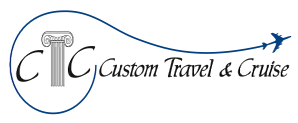 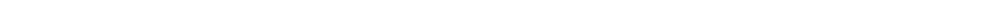 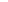 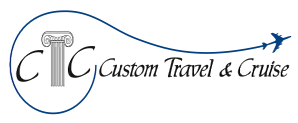 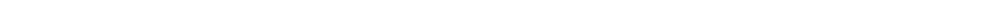 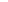 Azamara Wine & Culture Voyage Registration Form June 13 – 24, 2021Name: (Per passport) _______________________________________________________________________________________ ______________________________________________________________________________________________________Date of Birth: _________________________    Passport # ____________________________________________________                Nickname:_______________________________________________________________  Passport expiration date ________________________ Name: (Per passport) ______________________________________________________________________________________________________________________________________________________________________________________________ Date of Birth: ________________________      Passport # _________________________________________________                    Nickname________________________________________________________________  Passport expiration date ________________________ Address __________________________________________________________________________________________________________________________________________________________________ City/State __________________________________________ ________________________________________  Zip ___________________________  Phone _____________________________________                        Mobile ___________________________________  E-mail _________________________________________________________________________________________________________ If not listed above: Rooming with __________________________________________________________________ Azamara cruise per person category choice __________________________ Deposit: ________________________________________    $1,100 per stateroom of which $300 is non-refundable before final payment date of February 5, 2021. Azamara has a Cruise with Confidence Agreement. Contact Linda Kinsey for more details.For Single Supplement and 3rd guest in room, call for pricing. Air quotes available Travel Insurance will be available and highly recommended. Call for pricing.I accept insurance _________(initial) I decline insurance __________ (initial) Custom Travel & Cruise strongly suggests that all clients have travel insurance.    I, the undersigned, have been provided insurance and decline __________________________________________  (date) ____________________ Check ( ) If paying by check, please make check payable to Custom Travel & Cruise Credit Card: Type __________________________________________________ CC # _______________________________________________________________________________  Exp Date _________________  Sec. # ___________________ Name on card (Print) ____________________________________________________________________________  Signature ________________________________________________________________  Credit Card billing address if different from above __________________________________________ ____________________________________________________________________________________________________ Please use card for final payment when due. Yes ( ) No ( )Emergency contact info – Name, relationship, phone & email:___________________________________________________________________________________Please give us just a little further information. 1. Do you have any physical ailments or special needs?   2. Do you have trouble walking? ________________ Do you have food allergies? __________________________________________________________________________________ If so, please list. Do you have friends or family that you would like a copy of the brochure? If so, please list with their e-mail or home address. ____________________________________________________________________________________________________________________ Return registration form to:                 Linda Kinsey - Custom Travel & Cruise4494 Stratford Dr., Douglasville, GA 30135 770-949-1133770-855-8244 cell or textlinda@customtravel-cruise.com 